Berenjena rellena al horno 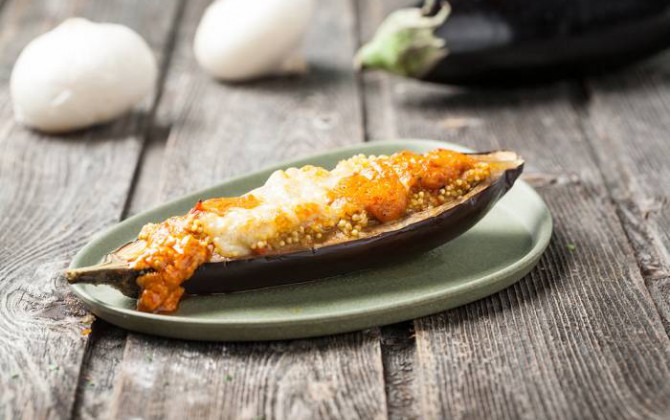 Ingredientes150 g de mijo4 lonchas de queso provolone2 berenjenas2 cucharadas de aceite de olivaPimientaSofrito de tomateCómo hacer Berenjena rellena al horno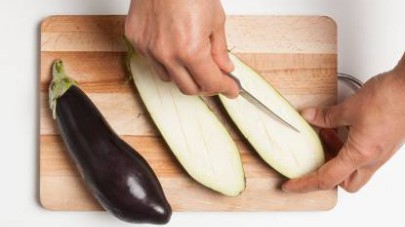 PASO 1Lava las berenjenas, córtalas por la mitad a lo largo y haz cortes transversales en cada berenjena. Espolvorea con sal y cocina en una parrilla caliente durante 10 minutos. A continuación, elimina el interior y desmenúzalo.PASO 2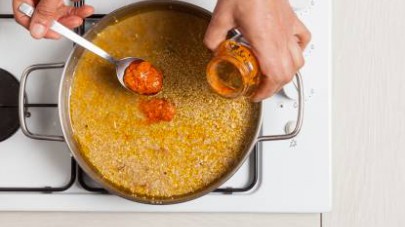 Mientras cuece el mijo después de haberlo tostado en una sartén con una cucharada de aceite y una pizca de sal y pimienta.PASO 3Añade al mijo la mitad del bote de sofrito y un vaso de agua, 1 pastilla de Avecrem Dúo Salsa de Tomate desmenuzada y continúa la cocción durante otros 15 minutos. Rellena la mitad de la berenjena con el mijo. Cubre cada mitad con una loncha de queso provolone y añade el resto de sofrito. Hornea a 180 ° C durante 15 minutos.